Al Comune di PomarancePiazza Sant’Anna, 156045 Pomarance (PI)RICHIESTA CONCESSIONE AD USO CONTINUATIVO PER IL PERIODO OTTOBRE 2023 - GIUGNO 2024 DEI LOCALI DENOMINATI “SPAZIO SAVIOLI” E “EX PRETURA”Il sottoscritto/a __________________________________nato a __________________________il ________/______/_______ e residente a _________________________________________in Via/Piazza _____________________________________n. ____ tel. ___________________C.F. ________________________________________________________________________e-mail _______________________________________________________________________in qualità di __________________________________________________________________del/della (denominazione) _________________________________________________________con sede in ______________________Via/Piazza_______________________________n.___        Tel. __________________________ C.F./P. IVA_____________________________________e-mail _______________________________________________________________________Ai sensi del “Regolamento per la concessione in uso temporaneo dei locali e delle altre strutture fisse di proprietà del Comune di Pomarance approvato con Delibera di C.C. n.40 del 04/09/2015”CHIEDE la concessione in comodato del locale☐  Spazio Savioli☐  Ex Preturaper il periodo: dal ________/_________/________ al ________/_________/________nel giorno/nei giorni __________________________________________nella fascia oraria ____________________________________________per lo svolgimento dell’ATTIVITÀ(specificare la tipologia e se possibile allegare programma):______________________________________________________________________________________________________________________________________________________________________________di essere a conoscenza del “Regolamento per la concessione in uso temporaneo dei locali e delle altre strutture fisse di proprietà del Comune di Pomarance approvato con Delibera di C.C. n.40 del 04/09/2015” ed in particolare che:la consegna/restituzione delle chiavi avverrà presso il locale richiesto previo accordo con il Custode comunale incaricato;contestualmente alla consegna/restituzione delle chiavi sarà compilato REPORT INIZIALE/CONCLUSIVO di essere a conoscenza degli obblighi e delle responsabilità di cui all’art. 22 del succitato Regolamento.__________________, lì ______________										        Firma							     ______________________________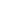 La presente richiesta dovrà essere compilata correttamente in ogni sua parte. Si ricorda che: il mancato svolgimento dell’ATTIVITA’/INIZIATIVA dovrà essere comunicato per iscritto almeno 48 ore prima dello svolgimento della stessa. In caso contrario le somme sono da considerarsi dovute. Prima dell’inizio delle attività deve essere versato il 50% dell’importo totale dovuto per l’utilizzo. In caso di iniziative e/o evenienze di carattere istituzionale le iniziative o attività precedentemente autorizzate dovranno essere immediatamente sospese. In tale ipotesi i concessionari potranno richiedere di ripetere l’iniziativa in altra data o di prolungare l’attività.I locali o le strutture vengono consegnate nel normale stato di manutenzione e pulizia, fatto salvo quanto indicato nel Report iniziale.Le pulizie dei locali e delle strutture oggetto di concessione sono effettuate a cura dell’Ente e vengono gestite e programmate dal Settore Affari Generali. Al termine dell’iniziativa o dell’attività il concessionario dovrà altresì:rimuovere immediatamente dai locali, dalle strutture e dalle aree esterne qualsiasi eventuale rifiuto di qualsivoglia natura presente a terra o sulle superfici;provvedere a propria cura a conferire i rifiuti in sacchi chiusi negli appositi contenitori;riconsegnare i locali o le strutture con le loro attrezzature ed aree esterne in uno stato di assoluto decoro;verificare la corretta chiusura di tutte le finestre, degli infissi e di qualsiasi altro tipo di apertura.